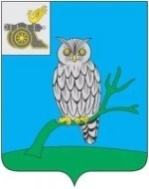 АДМИНИСТРАЦИЯ МУНИЦИПАЛЬНОГО ОБРАЗОВАНИЯ «СЫЧЕВСКИЙ РАЙОН»  СМОЛЕНСКОЙ ОБЛАСТИ Р А С П О Р Я Ж Е Н И Еот  11 марта 2022 года № 113-рО внесении изменений в перечень массовых социально значимых государственных и муниципальных услуг, подлежащих переводу в электронный формат на территории муниципального образования «Сычевский район» Смоленской области1. Внести в перечень массовых социально значимых государственных и муниципальных услуг, подлежащих переводу в электронный формат                           на территории муниципального образования «Сычевский район»  Смоленской области, утвержденный распоряжением Администрации муниципального образования «Сычевский район» Смоленской области от 16.07.2021 года                 № 267-р, изменения изложив его в новой редакции согласно приложению.2. Разместить настоящее распоряжение на официальном сайте Администрации муниципального образования «Сычевский район» Смоленской области в информационно-телекоммуникационной сети «Интернет» в разделе «Муниципальные услуги».Глава муниципального образования«Сычевский район» Смоленской области                                      Т.В. Никонорова                   УТВЕРЖДЕН распоряжением Администрации муниципального образования  «Сычевский район»                                                                                      Смоленской областиот 16.07.2021 года № 267-р(в редакции распоряженияАдминистрации муниципального образования  «Сычевский район»                                                                                      Смоленской областиот  11.03.2022 года № 113-р)ПЕРЕЧЕНЬмассовых социально значимых государственных и муниципальных услуг, подлежащих переводу в электронный формат на территории муниципального образования  «Сычевский район» Смоленской области№п/пНаименование массовой социально значимой государственной(муниципальной) услугиОтветственный за перевод массовой социально значимой государственной (муниципальной) услуги в электронный формат1231Выдача разрешения на ввод объекта               в эксплуатациюО.А. Трофимова,  главный специалист-архитектор Администрации МО "Сычевский район" Смоленской области2Выдача разрешения на строительство объекта капитального строительства                (в том числе внесение изменений в разрешение на строительство объекта капитального строительства и внесение изменений в разрешение на строительство объекта капитального строительства в связи с продлением срока действия такого разрешения)О.А. Трофимова,  главный специалист-архитектор Администрации МО "Сычевский район" Смоленской области3Направление уведомления о соответствии построенных или реконструированных объектов индивидуального жилищного строительства или садового дома требованиям законодательства Российской Федерации о градостроительной деятельностиО.А. Трофимова,  главный специалист-архитектор Администрации МО "Сычевский район" Смоленской области4Направление уведомления о соответствии указанных в уведомлении о планируемом строительстве параметров объекта индивидуального жилищного строительства или садового дома установленным параметрам и допустимости размещения объекта индивидуального жилищного строительства или садового дома на земельном участкеО.А. Трофимова,  главный специалист-архитектор Администрации МО "Сычевский район" Смоленской области5Выдача градостроительного плана земельного участкаО.А. Трофимова,  главный специалист-архитектор Администрации МО "Сычевский район" Смоленской области6Выдача разрешений на право вырубки зеленых насажденийО.А. Трофимова,  главный специалист-архитектор Администрации МО "Сычевский район" Смоленской области7Выплата компенсации части родительской платы за присмотр и уход за детьми в государственных и муниципальных образовательных организациях, находящихся на территории соответствующего субъекта Российской ФедерацииА.А. Копорова, начальник отдела по образованию Администрации МО "Сычевский район" Смоленской области8Организация отдыха детей в каникулярное времяА.А. Копорова, начальник отдела по образованию Администрации МО "Сычевский район" Смоленской области9Перераспределение земель и (или) земельных участков, находящихся в государственной или муниципальной собственности, и земельных участков, находящихся в частной собственностиТ.А. Глазкова, начальник отдела по земельным и имущественным отношениям Администрации МО "Сычевский район" Смоленской области10Предоставление разрешения на осуществление земляных работО.А. Трофимова,  главный специалист-архитектор Администрации МО "Сычевский район" Смоленской области11Присвоение адреса объекту адресации, изменение и аннулирование такого адресаО.А. Трофимова,  главный специалист-архитектор Администрации МО "Сычевский район" Смоленской области12Согласование проведения переустройства и (или) перепланировки помещения в многоквартирном домеО.А. Трофимова,  главный специалист-архитектор Администрации МО "Сычевский район" Смоленской области13Утверждение схемы расположения земельного участка или земельных участков на кадастровом плане территорииО.А. Трофимова,  главный специалист-архитектор Администрации МО "Сычевский район" Смоленской области14Предоставление земельного участка, находящегося в муниципальной собственности, или государственная собственность на который не разграничена, на торгахТ.А. Глазкова, начальник отдела по земельным и имущественным отношениям Администрации МО "Сычевский район" Смоленской области15Информационное обеспечение физических и юридических лиц на основе документов Архивного фонда Российской Федерации и других архивных документов, предоставление архивных справок, архивных выписок и копий архивных документовИ.И.Семенова, начальник архивного отдела  Администрации МО "Сычевский район" Смоленской области16Направление уведомления о планируемом сносе объекта капитального строительства и уведомления о завершении сноса объекта капитального строительстваО.А.Трофимова, главный специалист-архитектор Администрации МО "Сычевский район" Смоленской области17Признание садового дома жилым домом и жилого дома садовым домомО.А.Трофимова, главный специалист-архитектор Администрации МО "Сычевский район" Смоленской области18Перевод жилого помещения в нежилое помещение и нежилого помещения в жилое помещениеО.А.Трофимова, главный специалист-архитектор Администрации МО "Сычевский район" Смоленской области19Предоставление разрешения на отклонение от предельных параметров разрешенного строительства, реконструкции объекта капитального строительстваО.А.Трофимова, главный специалист-архитектор Администрации МО "Сычевский район" Смоленской области20Выдача разрешения на установку и эксплуатацию рекламных конструкций на соответствующей территории, аннулирование такого разрешенияО.А.Трофимова, главный специалист-архитектор Администрации МО "Сычевский район" Смоленской области21Выдача разрешения на использование земель или земельного участка, которые находятся в государственной или муниципальной собственности, без предоставления земельных участков и установления сервитута, публичного сервитутаО.А.Трофимова, главный специалист-архитектор Администрации МО "Сычевский район" Смоленской области22Отнесение земель или земельных участков в составе таких земель к определенной категории земель или перевод земель или земельных участков в составе таких земель из одной категории в другую категориюО.А.Трофимова, главный специалист-архитектор Администрации МО "Сычевский район" Смоленской области23Установление сервитута (публичного сервитута) в отношении земельного участка, находящегося в государственной или муниципальной собственностиО.А.Трофимова, главный специалист-архитектор Администрации МО "Сычевский район" Смоленской области24Выдача акта освидетельствования проведения основных работ по строительству (реконструкции) объекта индивидуального жилищного строительства с привлечением средств материнского (семейного) капиталаО.А.Трофимова, главный специалист-архитектор Администрации МО "Сычевский район" Смоленской области25Оформление свидетельств об осуществлении перевозок по маршруту регулярных перевозок и карт маршрута регулярных перевозок, переоформление свидетельств об осуществлении перевозок по маршруту регулярных перевозок и карт маршрута регулярных перевозокО.А.Трофимова, главный специалист-архитектор Администрации МО "Сычевский район" Смоленской области26Постановка на учет и направление детей в образовательные учреждения, реализующие образовательные программы дошкольного образованияА.А. Копорова, начальник отдела по образованию Администрации МО "Сычевский район" Смоленской области27Подготовка и утверждение документации по планировке территорииО.А.Трофимова, главный специалист-архитектор Администрации МО "Сычевский район" Смоленской области28Предоставление разрешения на условно разрешенный вид использования земельного участка или объекта капитального строительстваО.А.Трофимова, главный специалист-архитектор Администрации МО "Сычевский район" Смоленской области29Установка информационной вывески, согласование дизайн-проекта размещения вывескиО.А.Трофимова, главный специалист-архитектор Администрации МО "Сычевский район" Смоленской области30Постановка граждан на учет в качестве лиц, имеющих право на предоставление земельных участков в собственность бесплатноТ.А. Глазкова, начальник отдела по земельным и имущественным отношениям Администрации МО "Сычевский район" Смоленской области31Предварительное согласование предоставления земельного участкаО.А.Трофимова, главный специалист-архитектор Администрации МО "Сычевский район" Смоленской области32Предоставление в собственность, аренду, постоянное (бессрочное) пользование, безвозмездное пользование земельного участка, находящегося в государственной или муниципальной собственности, без проведения торговТ.А. Глазкова, начальник отдела по земельным и имущественным отношениям Администрации МО "Сычевский район" Смоленской области33Предоставление земельного участка, находящегося в государственной или муниципальной собственности,                        в собственность бесплатноТ.А. Глазкова, начальник отдела по земельным и имущественным отношениям Администрации МО "Сычевский район" Смоленской области34Принятие на учет граждан в качестве нуждающихся в жилых помещенияхВ.Н. Егорова, начальник отдела городского хозяйства  Администрации МО "Сычевский район" Смоленской области35Предоставление жилого помещения по договору социального найма или в собственность бесплатноВ.Н. Егорова, начальник отдела городского хозяйства  Администрации МО "Сычевский район" Смоленской области36Прием заявлений о зачислении в государственные и муниципальные образовательные организации субъектов Российской Федерации, реализующие программы общего образованияА.А. Копорова, начальник отдела по образованию Администрации МО "Сычевский район" Смоленской области37Назначение ежемесячной выплаты                   на содержание ребенка в семье опекуна (попечителя) и приемной семьеА.А. Копорова, начальник отдела по образованию Администрации МО "Сычевский район" Смоленской области38Установление опеки, попечительства              (в том числе предварительные опека и попечительство), патроната, освобождение опекуна (попечителя) от исполнения им своих обязанностейА.А. Копорова, начальник отдела по образованию Администрации МО "Сычевский район" Смоленской области